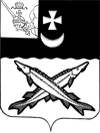 КОНТРОЛЬНО-СЧЕТНЫЙ ОРГАН БЕЛОЗЕРСКОГО МУНИЦИПАЛЬНОГО РАЙОНА161200, Вологодская область, г. Белозерск, ул. Фрунзе, д.35тел. (81756)  2-32-54,  факс (81756) 2-32-54,   e-mail: krk@belozer.ruЗАКЛЮЧЕНИЕна проект решения Совета сельского поселения Антушевское о внесении изменений в решение Совета сельского поселения Антушевское от 22.12.2020 № 18 «О бюджете сельского поселения Антушевское на 2021 год и плановый период 2022 и 2023 годов»от 27 декабря 2021 годаЭкспертиза проекта проведена на основании пункта 12.2 статьи 12 Положения о Контрольно-счетном органе Белозерского муниципального района, утвержденного решением Представительного Собрания Белозерского муниципального района от 26.05.2020 № 33, пункта 4 плана работы Контрольно-счетного органа Белозерского муниципального района на 2021 год.Предмет финансово-экономической экспертизы: проект решения Совета сельского поселения Антушевское о внесении изменений в решение Совета сельского поселения Антушевское от 22.12.2020 № 18 «О бюджете сельского поселения Антушевское на 2021 год и плановый период 2022 и 2023 годов».Цель экспертизы: определение достоверности и обоснованности показателей вносимых изменений в решение Совета сельского поселения Антушевское от 22.12.2020 № 18 «О бюджете сельского поселения Антушевское на 2021 год и плановый период 2022 и 2023 годов».Сроки проведения: с 24.12.2021 по 27.12.2021Для заключения были представлены следующие документы:проект решения Совета сельского поселения Антушевское «О внесении изменений в решение Совета сельского поселения Антушевское от 22.12.2020 № 18»;копия листа согласования проекта с результатами согласования;пояснительная записка Финансового управления района;копии приказов Финансового управления района от 21.12.2021 № 166;  от 06.12.2021 № 153;копии уведомлений Финансового управления района от 27.12.2021 №17, от 06.12.2021 № 65, от 21.12.2021 № 69;копия дополнительного соглашения  рег. № 204 от 20.12.2021 к соглашению от 14.11.2020 № 1 заключенному между администрацией района и администрацией поселения; копия приложения № 32 к закону области «О внесении изменений в закон области «Об областном бюджете на 2021 год и плановый период 2022 и 2023 годов».В ходе проведения  экспертизы проекта решения установлено:Проектом решения предлагается утвердить основные характеристики бюджета поселения на 2021 год:- общий объем доходов в сумме 13 028,4 тыс. рублей, что меньше ранее утвержденного объема доходов на 49,1 тыс. рублей;- общий объем расходов в сумме 13 515,8 тыс. рублей, что больше ранее утвержденного объема расходов на 49,1 тыс. рублей;- объем дефицита бюджета в сумме 487,4 тыс. рублей или 23,8% от общего объема доходов без учета объема безвозмездных поступлений и поступлений налоговых доходов по дополнительным нормативам отчислений (за счет входящего остатка собственных доходов на начало года).Изменения в плановые показатели 2022 года и 2023 года не вносятся.Приложение 1 «Источники внутреннего финансирования дефицита бюджета поселения на 2021 год и плановый период 2022 и 2023 годов» предлагается изложить в новой редакции. Предусмотрено изменение остатков средств на счетах по учету средств бюджета поселения, дефицит в размере 487,4 тыс. рублей.Нарушений ст.92.1 и ст.96 Бюджетного кодекса РФ при установлении размера дефицита не установлено.Приложение 2 «Объем доходов бюджета сельского поселения Антушевское на 2021 год и плановый период 2022 и 2023 годов, формируемый за счет налоговых и неналоговых доходов, а также безвозмездных поступлений» изложить в новой редакции, а именно:В соответствии с проведенным анализом ожидаемого исполнения бюджета поселения по налоговым и неналоговым доходам, а также безвозмездным поступлениям проектом решения предлагается произвести следующие корректировки и изменения:Таблица № 1                                                                                                                            тыс. рублейПроектом решения предлагается сократить  объем поступления налоговых и неналоговых доходов на 294,5 тыс. рублей, в том числе за счет:сокращения объема поступления налога на доходы физических лиц на 55,0 тыс. рублей;сокращения объема поступления налога на имущество физических лиц на 105,0 тыс. рублей;сокращения объема поступления земельного налога с организаций на 20,0 тыс. рублей;сокращения объема поступления земельного налога с физических лиц на 80,0 тыс. рублей;сокращения объема поступления доходов, получаемых в виде арендной платы на 2,1 тыс. рублей:увеличения поступлений доходов от сдачи имущества, составляющего казну на 3,3 тыс. рублей (так как добавился новый арендатор ООО «Осень»);сокращения объема поступления доходов от продажи земельных участков на 50,4 тыс. рублей:увеличения поступления прочих неналоговых доходов на 14,7 тыс. рублей (с учетом фактического поступления платежей за найм жилых помещений);Проектом  предлагается увеличить объем безвозмездных поступлений на 245,4 тыс. рублей, в том числе за счет:увеличения объема поступления  прочих субсидий на 145,4 тыс. рублей (на основании поправок внесенных в закон области увеличена субсидия на уличное освещение);увеличения объема межбюджетных трансфертов по дорожной деятельности на 100,0 тыс. рублей.Основаниями являются уведомление финансового управления района от 27.12.2021 № 17 и копия приложения № 32 к закону области «О внесении изменений в закон области «Об областном бюджете на 2021 год и плановый период 2022 и 2023 годов».Предлагаемые изменения доходной части  бюджета  на 2021 год с  сокращением на 49,1 тыс. рублей за счет сокращения объема собственных доходов поселения на 294,5 тыс. рублей и  увеличения объема поступлений безвозмездных поступлений на 245,4 тыс. рублей являются обоснованными и влекут за собой внесение изменений в расходную часть бюджета. Приложение 5 «Распределение бюджетных ассигнований по разделам, подразделам  классификации расходов на 2021 год и плановый период 2022 и 2023 годов» предусмотрено изложить в новой редакции, а именно: Проектом предлагается:сократить  объем  расходов на 2021 год  на сумму 49,1 тыс. рублей.Предлагаемые изменения  в разрезе по  разделам, подразделам  выглядят следующим образом:    Таблица № 2                                                                                                                          тыс. рублейПроектом  предлагается  сократить объем расходов на сумму 49,1 тыс. рублей, в том числе за счет:сокращения объема расходов по разделу «Общегосударственные вопросы» на 298,5 тыс. рублей;увеличения объема расходов по разделу «Национальная безопасность и правоохранительная деятельность» на 4,0 тыс. рублей;увеличения объема расходов по разделу «Национальная экономика» на 10,0 тыс. рублей;увеличения объема расходов по разделу «Жилищно-коммунальное хозяйство» на 145,4 тыс. рублей;Приложение 6 «Распределение бюджетных ассигнований по разделам, подразделам, целевым статьям и видам расходов в ведомственной структуре расходов бюджета поселения на 2021 год и плановый период 2022 и 2023 годов» предлагается изложить в новой редакции.Проектом предлагается:произвести распределение и  перераспределение  бюджетных ассигнований в рамках утвержденного бюджета по отдельным показателям бюджетной классификации  в разрезе ведомств, разделов и целевых статей, что не противоречит бюджетному законодательству.Предлагаемые изменения представлены в таблице №3.Таблица № 3                                                                                                                            тыс. рублейПриложение 7 «Распределение бюджетных ассигнований на реализацию муниципальной программы «Развитие территории сельского поселения Антушевское на 2021-2025 годы» предлагается изложить в новой редакции. С учетом вносимых поправок объем расходов по основным мероприятиям программы составит: Таблица № 4                                                                                                                          тыс. рублейПриложение 9 «Межбюджетные трансферты, передаваемые бюджету сельского поселения Антушевское из бюджета муниципального района на осуществление части полномочий по решению вопросов местного значения в соответствии с заключенными соглашениями на 2021 год» предлагается изложить в новой редакции, увеличив объем межбюджетных трансфертов на 100,0 тыс. рублей за счет увеличения объема иного межбюджетного трансферта на капитальный ремонт и ремонт автомобильных дорог местного значения в границах населенных пунктов.Основаниями являются дополнительное соглашение  рег. № 204 от 20.12.2021к соглашению от 14.11.2020 № 1 заключенному между администрацией района и администрацией поселения и уведомление финансового управления района от 27.12.2021 № 17.Приложение 10 «Распределение объемов межбюджетных трансфертов бюджету сельского поселения Антушевское за счет средств Дорожного фонда Белозерского муниципального района на 2021 год» предлагается изложить в новой редакции увеличив объем иных межбюджетных трансфертов на капитальный ремонт и ремонт автомобильных дорог местного значения в границах населенных пунктов на 100,0 тыс. рублей.Основаниями является дополнительное соглашение  рег. № 204 от 20.12.2021к соглашению от 14.11.2020 № 1 заключенному между администрацией района и администрацией поселения и уведомление финансового управления района от 27.12.2021 № 17.Выводы:Представленный проект решения Совета сельского поселения Антушевское о внесении изменений в решение Совета сельского поселения Антушевское от 22.12.2020 № 18 «О бюджете сельского  поселения Антушевское на 2021 год и плановый период 2022 и 2023 годов» разработан в соответствии с бюджетным законодательством, Положением о бюджетном процессе в сельском поселении Антушевское и рекомендован к принятию.Председательконтрольно-счетного органа района                                                      Н.С.ФредериксенНаименование вида доходаУтверждено по бюджету на 2021 год(решение  от 30.11.2021№ 41)Поправки2021 годУточненный бюджет на2021 год1234Налоговые и неналоговые доходы 2 342,0-294,52 047,5НДФЛ668,0-55,0613,0ЕСХН23,823,8Налог на имущество физических лиц237,0-105,0132,0Земельный налог с организаций152,0-20,0132,0Земельный налог с физических лиц1075,0-80,0995,0Государственная пошлина9,09,0Доходы, получаемые в виде арендной платы, а также средства от продажи права на заключение договора аренды за земли, находящиеся в собственности сельских поселений (за исключением земельных участков муниципальных бюджетных а автономных учреждений)4,0-2,11,9Доходы от сдачи в аренду имущества, составляющего казну сельских поселений (за исключением земельных участков)12,0+3,315,3Доходы от продажи земельных участков, находящихся в собственности сельских поселений (за исключением земельных участков муниципальных бюджетных и автономных учреждений)105,9-50,455,5Прочие неналоговые доходы бюджетов сельских поселений55,3+14,770,0Безвозмездные поступления10 735,5+245,410 980,9Дотация на выравнивание161,7161,7Дотация на сбалансированность4 729,24 729,2Прочие субсидии2 023,1+145,42 168,5Субвенции106,5106,5Иные межбюджетные трансферты3 548,5+100,03 648,5Безвозмездные поступления от негосударственных организаций45,045,0Прочие безвозмездные поступления121,5121,5Итого13 077,5-49,113 028,4НаименованиеРПУтверждено по бюджету (от 30.11.2021 № 41)2021 годПоправки2021 годУточненный бюджет 2021 год123456Общегосударственные вопросы01005945,6-298,55 647,1Функционирование высшего должностного лица муниципального образования0102791,8791,8Функционирование исполнительных органов местных администраций01043910,2--301,73608,5Обеспечение финансовых, налоговых и таможенных органов и органов финансового ( финансово-бюджетного) надзора010630,330,3Резервные фонды01110,00,0Другие общегосударственные вопросы01131213,3+3,21216,5Национальная оборона0200104,5104,5Мобилизационная и вневойсковая подготовка0203104,5104,5Национальная безопасность и правоохранительная деятельность0300999,6+4,01003,6Гражданская оборона030925,025,0Защита населения и территории от чрезвычайных ситуаций природного и техногенного характера, пожарная безопасность0310974,6-4,0978,6Национальная экономика04001 487,7+100,01 587,7Дорожное хозяйство (дорожные фонды)04091 487,7+100,01 587,7Жилищно-коммунальное хозяйство05004586,2+145,44731,6Жилищное хозяйство0501273,0273,0Коммунальное хозяйство05021 918,61 918,6Благоустройство05032394,6+145,42540,0Охрана окружающей среды06003,53,5Другие вопросы в области охраны окружающей среды06053,53,5Образование07003,03,0Молодежная политика07073,03,0Культура, кинематография0800130,0130,0Другие вопросы в области культуры, кинематографии0804130,0130,0Социальная политика1000304,8304,8Пенсионное обеспечение1001304,8304,8Физическая культура и спорт11000,00,0Физическая культура11010,00,0Всего расходов13 564,9-49,113 515,8КФСРКВСРКЦСРКВРПоправки 2021 годОснование 12345601048019100000190540+14,9Приказ финансового управленияот 21.12.2021 № 16601048019100000190850-18,1Приказ финансового управленияот 21.12.2021 № 16601138019100000190240+3,2Приказ финансового управленияот 21.12.2021 № 16602038019100051180120-11,1Приказ финансового управленияот 21.12.2021 № 16602038019100051180242+11,1Приказ финансового управленияот 21.12.2021 № 166050380142005S1090240+145,4Приказ финансового управленияот 21.12.2021 № 16601048019100000190120-294,5Свободные бюджетные ассигнования01048019100000190120-4,0Свободные бюджетные ассигнования03108014200123010120+10,5Окончательный расчет водителя пожарной машины03108014200123010240-6,5Свободные бюджетные ассигнования04098014200290030240+100,0Уведомление № 17 от 27.12.2021-49,1НаименованиеРПУтверждено по бюджетуна 2021 год(решение от 30.11.2021 № 41)ПоправкиУточненный бюджет на 2021 год(проект решения)123456Основное мероприятие «Обеспечение мер пожарной безопасности»0310974,6+4,0978,6Основное мероприятие «Содержание муниципальных дорог общего пользования (при условии передачи полномочий)»04091 487,7+100,01 587,7Основное мероприятие «Жилищное хозяйство»0501273,0273,0Основное мероприятие «Коммунальное хозяйство»05021 918,61 918,6Основное мероприятие, «Мероприятия, направленные на повышение уровня комплексного обустройства населенных пунктов»05032 394,6+145,42 540,0Основное мероприятие «Организация и проведение мероприятий по направлениям государственной молодежной политики»07073,03,0Основное мероприятие «Мероприятия, направленные на развитие физической культуры и спорта»11010,00,0ВСЕГО РАСХОДОВ7 051,5+249,47 300,9